Олимпиадные задания по коми-пермяцкому языку, культуре и истории для учащихся 6-11 классовСОДЕРЖАНИЕКОМИ-ПЕРМЯЦКИЙ ЯЗЫК, КУЛЬТУРА И ИСТОРИЯ. ОТБОРОЧНЫЙ ЭТАП. 6-7 КЛАССЫ	2КОМИ-ПЕРМЯЦКИЙ ЯЗЫК, КУЛЬТУРА И ИСТОРИЯ. ЗАКЛЮЧИТЕЛЬНЫЙ ЭТАП. 6-7 КЛАССЫ	7КОМИ-ПЕРМЯЦКИЙ ЯЗЫК, КУЛЬТУРА И ИСТОРИЯ. ОТБОРОЧНЫЙ ЭТАП. 8-9 КЛАССЫ	10КОМИ-ПЕРМЯЦКИЙ ЯЗЫК, КУЛЬТУРА И ИСТОРИЯ. ЗАКЛЮЧИТЕЛЬНЫЙ ЭТАП. 8-9 КЛАССЫ	15КОМИ-ПЕРМЯЦКИЙ ЯЗЫК, КУЛЬТУРА И ИСТОРИЯ. ОТБОРОЧНЫЙ ЭТАП. 10-11 КЛАССЫ	18КОМИ-ПЕРМЯЦКИЙ ЯЗЫК, КУЛЬТУРА И ИСТОРИЯ. ЗАКЛЮЧИТЕЛЬНЫЙ ЭТАП. 10-11 КЛАССЫ	22КОМИ-ПЕРМЯЦКИЙ ЯЗЫК, КУЛЬТУРА И ИСТОРИЯ. ОТБОРОЧНЫЙ ЭТАП. 6-7 КЛАССЫСоставитель:Ольга Анатольевна Попова1. Сетöм текстлiсь мыччалö тип.Аслас школакöт Лена пыр пантасьö гажöн. И öнi, кöр петiс автобусiсь, бöра любуйтчыштiс. Боксяняс школаыс вачкисис паруса корабль вылö: улiсь этажыс гöрдкодь и краситöма сiдз, что шогмöма ныр, а лöзкодь колоннаэс тöдчöны мачтаэз моз.  2. Эта сёрни торыс коми-пермяцкöй кылас абу3. Кыввез, кöдна олöны сёрниын только сiя либо мöдiк местаын, например: шöмкор, няп, кöчвир, чилькöтны, шусьöны …  4. Мыччалö, кытшöм суффикссэз отсöтöн аркмöны кадакыввез:5. Мыччалӧ цифраэз, кӧдна местаын колӧ сувтӧтны запятӧйез.«Клавдия Николаевна(1) нельки диво кутiс(2) что öтiк(3) учöт рассказын гижись мыччалöм(4) и гижöм(5)кыдз нянь локтiс пызан вылö»(6) – дивуйтчöмöн висьталiс Лиза. 6. Кытшӧм кыввез сетöммез коласiсь колö сувтöтны пропусккез туйöКыв – этӧ кывлöн медучöт единица, кӧдалöн эм аслас _______  да _______ вежӧртас.7. Адззӧ роч кыввезлӧ соответствие коми-пермяцкӧй кылын.8. Сувтӧтӧ кыв разделлэз 5 классын велöтöм сьӧрті.9. Соотноситö термин колана определеннёкöт.10. Тӧдö загадка: Посудаыс виль, а куш осьта. Ответ отсалас адззыны серпас. 11. Кытшöм падежын сулалö торйöтöм кыв сёрникузяын: Баб сетас КУРÖГГЕЗЛÖ вердас, ачыс пуксяс поспон вылö... (Л. Гуляева)12. Видзöтö В. Оньков серпас «Деревенский натюрморт» вылö. Кытшöм материалiсь керöмöсь мыччалöм предметтэз?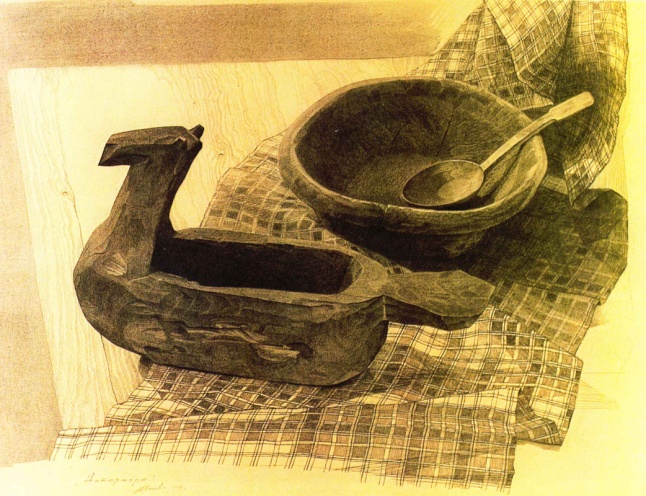 13. Мыччалӧ сёрникузяэз, кӧдна пондасӧ мыччавны неправильнӧй утвержденнё.1) Нимтан – сёрни тор, кöда мыччалö предметлiсь признак да сетö очакыв кытшöм?  кытшöмöсь? юасьöммез вылö.2) Письменнöй сёрни – этö сёрни, кöда гижöм шыпассэз отсöтöн.3) Дополненнёӧн шусьӧ сёрникузяын сэтшӧм второстепеннӧй член, кӧда сетӧ ответ кыдз? кытӧн? кытшӧм? кӧр? юасьӧммез вылӧ.4) Сёрникузя, кӧдаын эмӧсь главнöй да второстепеннöй членнэз, шусьӧ нераспространённӧйӧн.14. Кытшӧм выразительнӧй средство гижись используйтіс поэтическöй строчкаэзын:Кыдззез золото кисьтöмасьКузь да русöй чикиссезiсь,Кöдзыт тöввезöн миссьöны,Невна бытьтö пöрисьмöмась. (Н. Исаева)15. Гижö одзлань поговорка: Гортланьö туйыс …16. Тӧдӧ фольклорнӧй текстлiсь жанрПетра-Петра нырыт джын метра17. Ордчöтö гижисьлiсь ним да фамиллё псевдонимкöт 18. Сетӧм портрет сьӧртi тӧдӧ фольклорнöй геройӧс.«Мыгöрнас сiя лешакыс кодьöм жö вöлöма. Юрсиыс кузь, тошыс гöгöдз, пашмöм да нювтöн кыйсьöм»19.  Кытшöм гижись йылiсь мунö сёрни?Олан воэз: 1899-1937. Чужис Кудымкарскöй районiсь Верх-Иньва посадын. Сборниккез «Горадзуль», «Öнджа».20. Коми-пермяккезлöн фольклорнöй традицияэз сьöртi эта вöрпиыс лоö коми йöзлöн родвуж аркмöтiсьöн. 21. Коми-пермяцкöй национальнöй драматическöй театр 2023 воö сувтöтiс виль пьеса «Кукуй, кукушечка!», кöда посвятитöм:22. Сетöм праздниккез ордчöтö ны кад чулалöм сьöртi.23. Мыйöн тöдсаöсь эна морттэс? Петр Субботин-Пермяк, Аркадий Мошев, Виталий Оньков, Ольга Жданович, Леонид Бражкин24. Фотография сьöртi висьталö, кыдз шусьö сетöм предмет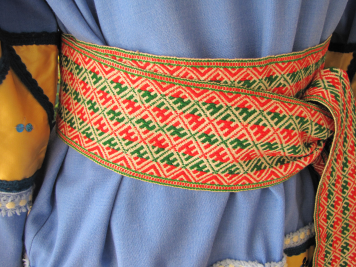 25. Коми-пермяккезлöн национальнöй культураись кытшöм направленнё дынö относитчöны кыввез: адзлас, зыр, кокан? КлючКОМИ-ПЕРМЯЦКИЙ ЯЗЫК, КУЛЬТУРА И ИСТОРИЯ. ЗАКЛЮЧИТЕЛЬНЫЙ ЭТАП. 6-7 КЛАССЫСоставитель:Ольга Анатольевна Попова1. Мыччалö, кытшöм кыввез сулалöны 7 шыись.2.  Содтö нетырмана кыв: «Коми-пермяцкöй орфографиялöн кык основнöй принцип: ______________________________________ да морфологическöй».3. Кытшöм варианттэзын не быдöс кыввез лоöны синониммезöн? 4. Составитö словарнöй статья сюйы'штны кыв вылö толковöй кывчукöр понда. Быд вежöртас дынö вайöтö пример-иллюстрация.5. Уськöтö тöдвылö фразеологизммез кыв-компоненткöт «сьöлöм». Ордчöн гижö вежöртас.Например: сьöлöм кошшисьö – окота сёйны мыйкö ассямаö, чöскытö.6. Коми-пермяцкöй кылын эм кыв «помеч». Бöрйö колана вежöртас эта кыв дынö.7. Кытшöм коми-пермяцкöй гижись йылiсь мунö сёрни?«…радейтiс уджавны быдмассэзöн, велöтчис курссэз вылын аграном-плодоводдэзö, организуйтiс Кудымкарын плодово-ягоднöй питомник».8. Традиционнöй культураын быд предмет нуöтö кытшöмкö функция либо аркмöтö кытшöмкö символ. Кытшöм предмет сетöммез коласiсь лоö символöн, кöда мыччалö керкуын хозяйка вылö?9. Сетöм фотографияэз сьöртi гижö пöткаэзлiсь ниммез*.*Для задания использованы фото из открытых источников интернета.10. Фразеологизм куд пыдöс сёйны (пешлыны) вежöртöтсьö кыдз:УСТНЫЙ ТУРСетöм тема сьöртi аркмöтö висьтасян (повествованнё) текст 6-8 сёрникузяись. Видзö тöдвылын!Висьтасян текст – этö текст, кытöн сёрни мунö кытшöмкö событиеэз йылiсь.Сылöн эм аслас композиция: пондöтчöм, основнöй тор, помалöм.Соблюдайтö художественнöй (либо сёрнитан) стиль да кыв нормаэз.Подготовка вылö сетсьö 20 мин. Выступленнё вылö сетсьö 5 минута.Темаэз:Менам родословнöйÖтiк рыт менам семьяын.Интереснöй история менам оланiсь.Кыдз ме ветлi походö (экскурсия вылö, театрö, кинотеатрö).Менам бур ёрт йылiсь.Книга, кöдö бы ме тшöктi лыддьöтны ёртлö.Каникуллэз, кöдна кольччасö тöдвылын.Менам медбур нимлун.Кинофильм, кöда меным меддона.Öтiк лун менам школьнöй оланiсь.Кыдз ме чулöта ассим свободнöй кад.Поступок, кöдöн ме верма гордитчыны.Морт, кöда меным лоö интереснöйöн.Интереснöй мероприятие миян школаын.Менам дона велöтiсь.Менам достиженнёэз йылiсь.КлючУстнӧй тур. Оценивайтан критериеэзКОМИ-ПЕРМЯЦКИЙ ЯЗЫК, КУЛЬТУРА И ИСТОРИЯ. ОТБОРОЧНЫЙ ЭТАП. 8-9 КЛАССЫСоставитель:Любовь Валерьевна Утева1. Сетӧм кывтэчасын овны вöр дорын кыввез йитӧмöсь:2. Эта кылын эм орфографическöй ошибка:3. Кытшöм функциональнöй стильын лöсьöтöм отрывок: Унажык согласнöйез коми-пермяцкöй кылын вермöны пантасьны быд позицияын: кыв пондöтчикö (анлаутын), кыв шöрын (инлаутын), кыв конецын (ауслаутын), но торья ограниченнёэз мукöд согласнöйыс тöдö…(А.С. Лобанова. Коми-пермяцкöй кыв. Фонетика. 2020) 4. Ӧтлаӧтӧ сказуемӧйлiсь вид примеркӧт: 5. Кин лоöны авторрезöн кывчукöрлöн «Коми-пермяцко-русскöй словарь» 1985 г.?6. Кытшӧм кыввез лоӧны близкородственнӧйезӧн коми-пермяцкӧй кывлӧ?7. Эта кылыс лоö омонимöн: 8. Сетöм определеннёö содтö кольöм кыввез:Сложносочинённöйезöн шусьöны сложнöй сёрникузяэз, кöднаын простöй сёрникузяэз йитсьöны … да…9. Кытшӧм сёрникузяын кольӧм препинаннё пас?10. Суффикс пондас соотноситчыны падежкöт: 11. Сетӧм сёрникузя дынӧ вайӧтӧ колана схема:Быдлаын: туй вылын, пу уввез вылын, крышаэз вылын – куйлiс лым.12. Ӧтлаӧтӧ разряд да нимвежан:13. Кытшӧм местаӧ цифраэз туйӧ колӧ пуктыны препинаннё пассэз (запятӧйез)?Кыт тшыг (1)кыт пöт (2) а кытöн и кынмис – быдöс сы бердын (3) но отирыс эз тальö  (4) кок увтаныс  (5) эз сьöлалö (6) эз кленитчö бöрсяняс (7) а пыр отсалiсö (8) кин мыйöн вермис  (С. Федосеев сьöртi).14. Кытшöм устнöй народнöй творчестволöн жанр дынö относитчöны кыввез:Ме бы юа Ключсись васö. Любита бы Медмичасö.15. Ордчöтö текстö вежöртаскöт:16. Кин мыччалӧм портрет вылын?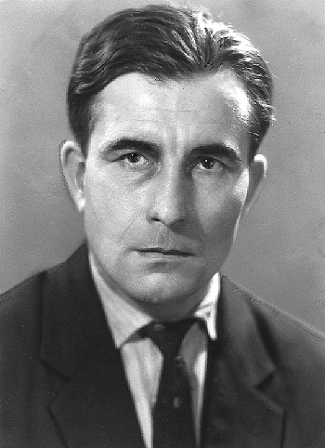 17. Эта произведеннёыс С.А. Федосеевлöн петiс 1991 воö, повестьын гижись висьтасьö вöр коласын öшöм коми-пермяцкöй Тимина деревня йылiсь. Главнöй геройез Ульяна да Митрей адззылiсö и Гражданскöй войнасö, и колхоззэз аркмöтöм, и Великöй Отечественнöй войнася сьöкыт тшыг годдэз… 18. Литературнöй псевдоним сьöртi Иву Степко мыччалö гижисьöс19. Кин лоӧ авторӧн кывбурлöн «Эстöн Парма»?Эстöн Парма. Вöррез эстöн.Миссьö юэзöн сöдз му.Шондi уйö крайö весьтöт.Парма сё, кытчö он мун.Ыб вылын рудзöг кöвьясьö.Берег дорын быдмö бадь.Соловей то ошкö асьсö.Парма быдлö содтö садь.Рытöн песня отир сьылö,Тöлiсь сьывны оз мешайт.И быдöс сьöлöмнас кылöПарма - дона менам край20. Эта вежöртас эпическöй жанрись произведеннё, кöдаын абу чожа мунан сюжет, абу öткодь композиционнöй строеннё, быд автор вермас лöсьсöтны асмознас…21. Кытшöм геройлöн эта чужöмыс? …Деревняын сiйö эзö радейтö, томмез и пöриссез сiйö прокод шуисö баранöн, мыля зонкаыс эшö первöй классын велöтчикö быд перемена коста öбидитлiс нылочкаэзöс то кулакнас горбö сетас, то чикисьöт летыштас, то кымöснас люкалас…22. Кин сувтöтiс кинофильммез «Быкобой», «Конь серебряный», «Мы были дымом» коми-пермяккез йылiсь?23. Мифологическöй инька персонажжез коласын мыччалö сiйö, кöда пантасьӧ ыб вылын.24. Мыччалö сетöм событиеэзлiсь öтамöдбöрсянь мунöм 25. Серпассэз сьöртi мыччалö коми-пермяцкöй юрвоттэз (головнöй уборрез)*.*Для задания использованы фото из открытых источников интернета.КлючКОМИ-ПЕРМЯЦКИЙ ЯЗЫК, КУЛЬТУРА И ИСТОРИЯ. ЗАКЛЮЧИТЕЛЬНЫЙ ЭТАП. 8-9 КЛАССЫСоставитель:Любовь Валерьевна Утева1. Сетöм признаккез сьöртi гижö ним сёрни стильлiсь: Сёрни логичнöй, последовательнöй; быд кыв употребляйтчö аслас значеннёын, абу переноснöй значеннёа кыввез; вайöтöм факттэз объективнöйöсь, точнöйöсь, пыртсьöны доказательствоэз да наукаись терминнэз; пантасьöны вводнöй кыввез, сложнöй сёрникузяэз, односоставнöй сёрникузяэз.2. Кытшöм строчкаын быд кылын шыэз (звуккез) да шыпассэз (букваэз) öтмымдаöн?3. Кытшӧм падежын употребитӧм выделитӧм кылыс сёрникузяын: Кералöм кыдзыс оз бы кув, уввезнас кыссис шондiыслань, югытiнас, и уль муыс калекасö юкталiс ваöн.4. Висьталӧ односотавнӧй сёрникузялiсь вид.Öтöрын вöлi шоныт.5. Кытшӧм сёрни торӧн лоас выделитӧм кылыс сёрникузяын: Гӧгӧр тыдалiсӧ межатӧм ыббез.6. Коми-пермяккез веритлöмась вöрись да ваись чуддэзлö. Эмöсь ли эшö миян мифологическöй персонажжез, кöдна олöны не вöрын да ваын? Висьталö (гижö) нiйö. 7. Уськöтö тöдвылö да гижö коми-пермяцкӧй гижиссезӧс, кӧдна гижӧны ӧння кадӧ, вайöтö нылiсь произведеннёэз.8. Кытшöм гижись йылiсь мунö сёрни? 	Сьöкыт вöлi челядь кад войнася годдэзö зоночкаэзлö. Эта кад йылiсь позьö лыддьöтны гижисьлöн автобиографическöй произведеннёэзын: «Гажа грива» повестьын, «Олöм лун», «Тöдiсь», «Норма понда» рассказзэзын.9. Эта вежалунö (праздникö) коми-пермяккез одзжык потшуйтлöмась суседкоэсö «…суседко мужикыс пö олö гидйын, а суседко жöнскöй джоджулын. Суседкоэзлö гидйö сёян петкöтöны..». 10. Думайтыштö да гижö, мый мыччалöм серпас вылын. Кыдз тi думайтат,  мый нуöтiсö ас пытшканыс серпас вылын керöм пассэз? 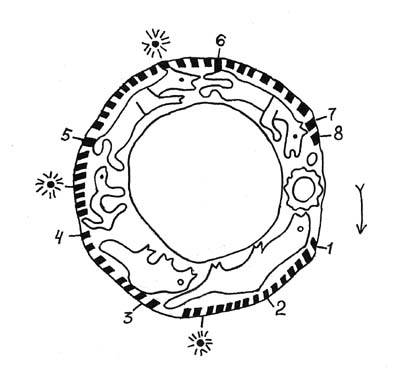 Устнöй турСетöм серпас (фотография*) сьöртi аркмöтö мыччалан (описаннё) текст 8-10 сёрникузяись. Видзö тöдвылын!Мыччалан текст – этö текст, кöда мыччалö ловья либо неловья предметлiсь ассяма признаккез. Мыччалан текст сетö очакыв кытшöм? юасьöм вылö.Эд вунöтö мыччавны текстын:Мый мыччалöм серпас (фотография) вылын (например, кытöн да кöр керöм фотография? Кытшöм событие мыччалöм?);Общöй настроеннё, кöдö сетö серпасыс (фотографияыс); Тiян впечатленнё серпас (фотография) сьöртi.Подготовка вылö сетсьö 20 мин. Выступленнё вылö сетсьö 5 минута.*Для задания использованы фотографии из открытых источников интернета.КлючУстнӧй тур. Оценивайтан критериеэзКОМИ-ПЕРМЯЦКИЙ ЯЗЫК, КУЛЬТУРА И ИСТОРИЯ. ОТБОРОЧНЫЙ ЭТАП. 10-11 КЛАССЫСоставитель:Алевтина Степановна Лобанова1. Юржугданiсь (загадкаись) Тӧвнас чочком пася, гожумнас веж дубаса (му) колӧ адззыны качественнӧй нимтаннэз (прилагательнӧйез)чочкомчочком, пасячочком, вежчочком, пася, веж, дубаса2. Юржугданiсь (загадкаись) Мый он вермы тув вылӧ ӧшӧтны (кольть) колӧ адззыны кыв, кӧдаын эм небыт согласнӧй шы. 1)	мый2)	вермы3)	тув4)	ӧшӧтны3. Юржугданiсь (загадкаись) Анькытш тыр киссьӧм, а ӧктыны он вермы (звездаэз) колӧ определитны сёрникузялiсь вид1)	сёрникузя простӧй2)	сёрникузя сложнӧй, сложносочинённӧй3)	сёрникузя сложнӧй, сложноподчинённӧй4)	сёрникузя сложнӧй, бессоюзнӧй4. Юржугданiсь (загадкаись) Пукалӧ дед, сюрс пасьӧ пасьтасьӧм; кин сiйӧ чӧвтас, сiя уна синва кисьтас (лук) колӧ адззыны кадакыв син сайын чулалӧм кадын1)	пукалӧ2)	пасьтасьӧм3)	чӧвтас4)	кисьтас5. Юржугданiсь (загадкаись) соралӧмась кыввезлiсь порядок кизявтӧмӧсь шабуров быдӧс и семьдесят (капуста), кыввесӧ колӧ сувтӧтны колана порядокӧ, пуктыны препинаннё знак, заимствуйтӧм лыданим (числительнӧй) колӧ вежны коми-пермяцкӧй кылӧн1)	ӧкмысдас2)	кыкьямысдас3)	сизимдас4)	кватьдас6. Юржугданiсь (загадкаись) Пу кар, пу кар вылын идзас кар, идзас кар вылын рузум кар, рузум кар вылын куйлӧ-лолалӧ зверь (зыбка кагаӧн) колӧ адззыны пассивнӧй лексикаись кыввез (историзммез, архаизммез, диалектизммез)1)	кар2)	идзас3)	рузум4)	зверь7. Юржугданiсь (загадкаись) Сiя гӧгрöса чужöма, ачыс гöрд рöма, мыгöрыс лажмыт, му дынö матын (озъягöдок) колӧ адззыны нимвежан или нимвежаннэз (местоимение)1)	сiя 2)	сiя, ачыс3)	сiя, дынӧ 4)	сiя, матын8. Юржугданӧ (загадкаӧ) Ӧрын …, вадӧрын …, лабичын …, а сылӧ абу зубыт (паськӧм) колӧ сувтӧтны кадакыввез (глаголлэз); колӧ керны соответствие пырйӧтӦрын                                 а) нӧитасӧ-нӧитасӧВадӧрын                            б) ниртасӧ-ниртасӧЛабичын                            в) вартласӧ-вартласӧ9. Юржугданiсь (загадкаись) Ваын чужис – ваись полӧ (сов) колӧ висьтавны эманиммезлiсь (существительнӧйезлicь) падежжез1)	местнӧй2)	творительнӧй3)	предельнӧй4)	исходнӧй10. Юржугданiсь (загадкаись) Дарья да Марья ӧтамӧдсӧ пыр видзӧтӧны (джодж да потолок) колӧ адззыны да определитны однороднӧй сёрникузя членнэз1)	Дарья да Марья – однороднӧй подлежащӧйез2)	Дарья да Марья – однороднӧй дополненнёэз3)	Дарья да Марья – однороднӧй определеннёэз4)	Дарья да Марья – однороднӧй обстоятельствоэз11. Юржугданiсь (загадкаись) Кытшӧм би медъюгыта сотчӧ (шондi) кылiсь медъюгыта висьталӧ Ъ знаклiсь гижӧм1)	правилоэзiсь исключеннё, колӧ запомнитны2)	йотированнӧй букваэз одзын пыр гижсьӧ Ъ3)	приставка коласын да корень коласын пыр гижсьӧ Ъ4)	д, з, л, н, с, т бӧрын, йотированнӧй букваэз одзын пыр гижсьӧ Ъ12. Юржугданын (загадкаын) Мийӧ … …, а сiя … (тӧлiсь) пропуститӧмась кадакыввез-антониммез (глаголлэз-антониммез); отгадка вылӧ видзӧтiкӧ, колӧ нiйӧ адззыны1)	узьны водам – чеччӧ2)	сёйны пуксям – чеччӧ3)	шоччисьны пуксям – чеччӧ 4)	баитны пуксям – чеччӧ13. Юржугданын (загадкаын) Ӧтiк юр, кык бӧж (нинкӧм) колӧ адззыны кыв, кӧдаын шыэзыс унажык букваэзся1)	ӧтiк2)	юр3)	кык4)	бӧж14. Эта литературно-художественнöй сборникыс петö Кудымкарын 1949 годсянь1)	Иньва 2)	Кама3)	Нердва4)	Коса15. Василий Климовлöн повестьын «Гавкалöн бедь» эта персонажыс абу1)	Тури Петя 2)	Жысь Егор3)	Митюбаран4)	Титовна16. Роман «Югдiкö», повесттез «Шапка-пожум», «Пыд вöрын», висьттэз «Сьöкыт пондöтчöм», «Дед Ефим да сылöн внучеккез» и мöд. гижис эта авторыс1)	Тимофей Фадеев 2)	Иван Минин3)	Семен Федосеев4)	Валериан Баталов17. Пермскöй крайын олö акция «Ов да зорам, Пармалöн небöг». Кытшöм сылöн мог (цель)?1)	велöтны лыддьöтны коми-пермяцкöй кыв вылын 2)	тöдсöтны коми-пермяккезлöн литератураöн, а сiдзжö кылöн да культураöн3)	архиввезiсь материаллэзöн да документтэзöн тöдсöтöм4)	роч кыв вылö коми-пермяцкöй тексттэзлicь вуджöтöммез керöм18. Коми-пермяцкöй фольклор уна жанра. Соответствие пырйöт колö адззыны фольклорнöй жанрлö колана «персонаж». 1) мифологическöй висьттэз 					а) Пера-богатырь2) эпическöй висьттэз (сказаннёэз)  				б) Пукся  3) сказкаэз 								в) быличка лешак йылiсь 4) топонимическӧй преданнёэз медодзза олiссез йылiсь  	г) Ошпель19. Детскöй фольклорись кытшöм жанр дынö относитчö эта текстыс: Дзуркöтö-виркöтö, шоркöтö-пыркöтö1) нерсян 2) онмöсьтан 3) лыддисян 4) чожабаитан 20. Сетöм пословицаын оз тырмы öтiк кыв, колö сiйö содтыны: Сизим гоз нинкöм бырöтас, а шоныт места ….1) адззас 2) öштас 3) вунöтас 4) тöдвылö уськöтас 21. Сетöм фольклорнöй текстлiсь висьталö жанр: Банюшка-матушка, тёплöй парушка! Миянöс миссьöт да пывсьöт, шогöтсö вашöт, сет здоровье.1) кага понда приговорка 2) частушка 3) пословица 4) кöрткыв 22. Адззан кö ягöдалiкö медодзза ягöд, тшакьялiкö – тшак, колö шуны1) виль одзын 2) аслат юр вылö 3) тырдоз 4) ась не медбöрья 23. Кытшӧм праздник коста вӧлi примитӧм том отирлӧ качайтчыны дюттян вылын (ыджыт качеляэз вылын)? 1) Масленица коста 2) Пасха коста 3) Троица коста 4) Святкаэз коста 24. Населеннёлöн Всероссийскöй перепись, кöда вöлi 2021-öй годö, коми-пермяккезöн асьнысö висьталöмась1) 125 тысячася унажык морт 2) 105 тысячася унажык морт 3) 94 тысячася унажык морт 4) 50 тысячася унажык морт 25. Коми-пермяккез öнöдз тöдöны быдкодь ритуаллэз (тшöктöммез). Кытшöм луннэзö примитöма лыддьыны, что кулöммез понда колö стряпайтны быдкодь сёян и корны-вошшöтны рöдителлесö (кулöммесö).1) Покровскӧй суббӧт лунö;2) Илья лунö3) Ыджыт лунö4) Семик лунöКлючКОМИ-ПЕРМЯЦКИЙ ЯЗЫК, КУЛЬТУРА И ИСТОРИЯ. ЗАКЛЮЧИТЕЛЬНЫЙ ЭТАП. 10-11 КЛАССЫСоставитель:Алевтина Степановна ЛобановаЛыддьöтö внимательнöя И. Мининлöн повестись «Паныт уйис тöлiсь» отрывок. Сы сьöртi лоасö тшöктöммез.Неылын вöлi пекарня, и кöть кин бы юасьтöг висьталiс, что пекарняас только неважын пöжалöмась чöскыт рудзöговöй нянь. Жаритчöм коркаа буханкаэз öнi, колö думайтны, сайкалiсö джаджжез вылын и лэдзисö чöскыт дук, кöда кольмöтö тшыг мортлiсь юрсö.Кöркö Степанколöн мамыс тожö пöжавлiс бур рудзöговöй нянь. И быдпырся, кöр чöвпаннэсö нянь зырöн кыскавлiс горись, керку тырлiс чöскыт нянь дукöн. Эта дукыс кöвьясис комын, пöлатьын – быд пельöсын; пырис нырпыссэзö, кильöтiс сэтчин. А кöр керкуас вöвлi сылö дзескыт, свежöй нянь дук петавлiс öтöрö, кöвьясис керку труба весьтын, быд öшын увтын, и сэк, конечно, быдöн, кин оськавлiс ны керку дынöт, тöдiс, что хозяйка кыскалöма горись добрöй чöвпаннэз.Энö чöвпаннэсö мам басöка тэчлiс залавка вылö, вевттьывлiс кузь дöра отöн, медбы невна небзисö. Степанко радейтiс сёйны пым нянь. Чегас чöвпан дорсö, кисьтас кружкаö кöдзыт йöв и сёйö. Жаритчöм нянь корка чöскыта кажöтыштлö пиннез увтын, ачыс няньыс сотö аннэз, и, кöр эта коста вырснитан кружкаись йöв, öмын быдöс мыйкö дзик сылыштас. И вöвлi сэтшöм бур. (И. Минин «Паныт уйис тöлiсь», отрывок).Примечаннё: дöра от – ширина холста.1. Медодзза сёрникузяын эм кыв неважын. Кыв шöрын кык гласнöй буква коласын гижöмась буква в. Коми-пермяцкöй кывлöн орфографическöй правилоэз сьöртi висьталöм позицияын колiс бы гижны л. Кыдз объяснитны эта кылiсь в гижöмсö? Коренись медодзза шы понда чередованнё В да Л шыэзлöн абу. Эта кылыс правилоэзiсь исключеннё, колö запомнитны.Эта кылыс роч, сiйöн сыын В да Л озö чередуйтчö.Этö изобразительнöй кыв, сiйöн сыын В да Л озö чередуйтчö.2. Вайöтöм отрывокын эм кыв чöскыта. Висьталö, кытшöм кыв аркмöтан способöн сiя аркмöма? Суффиксальнöй способöнПрефиксальнöй способöнСловосложеннё способöнПарнöй кыв аркмöтан способöн3. Вайöтöм отрывокын эм сёрникузя: Эта дукыс кöвьясис комын, пöлатьын – быд пельöсын; пырис нырпыссэзö, кильöтiс сэтчин. Обобщающöй кыв-сочетаннёöн быд пельöсын да однороднöй членнэзöн ком, пöлать висьталöмась керкуись местаэз. Колö согласитчыны, что авторöн керкуись отметитöма не быд местаыс. Вермат содтыны, кытшöм эшö местаэз эмöсь керкуын? Быд правильнöй вариант понда позьö шедтыны 3 балл.4. Вайöтöм отрывокын пантасьлöны вывтыр мыччалан кыввез (наименования частей тела). Адззö нiйö, гижö. 5. Вайöтöм отрывокын эм сёрникузя Жаритчöм коркаа буханкаэз öнi, колö думайтны, сайкалiсö джаджжез вылын и лэдзисö чöскыт дук, кöда кольмöтö тшыг мортлiсь юрсö. Сетö характеристика сложнöй сёрникузялö.6. Вайöтöм отрывокын эм выражение: пекарняас только неважын пöжалöмась чöскыт рудзöговöй нянь. Мыля главнöй персонажлö – Степанколö – сьöд нянь (рудзöговöй) нянь вöлi чöскытöн?7. Вайöтöм отрывокын баитсьö нянь йылiсь, сы дон (цена) йылiсь. Висьталö, кытшöм эшö коми-пермяцкöй тексттэзын баитсьö нянь йылiсь. Бур бы вöлi висьтавны авторсö и произведениелiсь нимсö. Быд правильнöй ответ понда позьö шедтыны 3 балл.8. Кык юржугданлöн (загадкалöн) отгадкаэз «дзебöмась» вайöтöм отрывокын. Кизер, а не ва; чочком, а не лым. Карта тыр подаыс и чисто сераöсь.1)	йöв и пиннез2)	йöв и горын няннез3)	нянь и пиннез4)	нянь и горын чöвпаннэз9. Вайöтöм отрывокын баитсьö нянь йылiсь, сы дон (цена) йылiсь. Висьталö, коми-пермяккезлöн кытшöм обряддэз чулöтiкö колö нянь. Быд правильнöй ответ понда позьö шедтыны 3 балл.10. Вайöтöм отрывокын невна оссьö обстановка коми-пермяцкöй керкулöн. Висьталö, кытшöм кадö керкуэзын пондiсö керны залавкаэз, пöлаттез, лабиччез?1)	советскöй кадö2)	кöр пондiсö контактируйтны роччезкöт (XII вексянь)3)	общекоми кад коста (VIII-IX вв.)4)	оз туй определитны кадсöУстнöй турБыд народлöн пословицаэз да поговоркаэз лыддиссьöны этнослöн медыджыт богатствоöн: ныын петö отирлöн мывкыд, дзарньöв олан вылö, мир вылö.Получитöм пословица сьöртi пондылö аркмöтны висьт-рассужденнё. Позьö сувтчыны сэтшöм моменттэз вылын: кöр, кытшöм ситуацияын позьö этö пословицасö висьтавны; мый пыртöм отир эта высказываннёö, кытшöм дон отир сетöм бурыслö и мый осуждайтöм. Примитатӧ ли тiйӧ этӧ значеннёсӧ? Или тiян эта пословица дынӧ мӧдiк мненнё. Бур лоас, висьталат кö, кывлiт ли пословицасö отир сёрниись, художественнöй тексттэзiсь; кытшöм матына значеннёа пословицаэз эшö тöдатö.Ачыт бур, дак и йöзыс бурöсь.Бурыс да умöльыс оча ки ветлöтöны.Бурыс пышшалö, умöльыс вöтлiсьö.Бурыс умöльсö сё ни вермö.Бур хозяиныс чомсö тыртö, а умöльыс гортсис кыскö.Бур мортыс вочö, а умöльыс жугдö.Бур кылыс и шогöт лечитö.Бур мастерыс кинас керö, а умöльыс – öмнас.Бура уджалан, бура и шоччисян.Йöзлö отсалан, и тэныт отсаласö.Кыкись думайт, öтпырись висьтав.Тöннясö касьтывлы, ашыныс йылiсь – пыр думайт.Нинпусö кыкись оз кульö.КлючУстный тур. Критерии оценки:Максимальнöя позьö получитны 15 балл. 1) Бытшöма аркмöтöм висьт понда (связнöй да логичнöй висьт понда) – 5 балл;А) висьтын 1 логическöй ошибка – 4 балл; Б) висьтын 2-3 логическöй ошибка – 3 балл; В) висьтын 4 логическöй ошибка – 2 балл. 2) Аргументтэз (доводдэз) вайöтöм понда, субъективнöй (личнöй) мненнё мыччалöм понда – 5 балл;А) висьтын эмöсь выводдэз, но етша или неубедительнöй доводдэз – 3 балл;Б) висьтын эмöсь выводдэз, но доводдэз абуöсь – 2 балл;В) висьтын абуöсь выводдэз, абуöсь доводдэз – 0 балл. 3) Грамотнöя висьтасьöм понда (орфоэпическöй, лексико-грамматическöй да стилистическöй нормаэз соблюдайтöм понда) – 5 балл. А) висьтын 2-3 ошибка – 3 балл;Б) висьтын 4 ошибка, пантасьлöны роч кыввез, кöдналö эмöсь соответстиеэз коми-пермяцкöй кылын  – 2 балл;В) сёрни неграмотнöй, висьтын уна роч кыввез, кöдналö эмöсь соответстиеэз коми-пермяцкöй кылын – 0 балл.1) висьтасян (повествованнё)2) мыччалан (описаннё)3) бöрьян (рассужденнё)1) эманим4) нимтан2) кадакыв5) предлог3) послелог6) союз1) фразеологизммезöн3) архаизммезöн2) омониммезöн4) диалектизммезöн1) -т4) -öст2) -тöм5) -лывл3) -иньöй6) -ись1) лексическöй4) грамматическöй2) синтаксическöй5) морфологическöй3) фонетическöй6) морфемнöй1. овёсА. шогдi2. озимая рожьБ. ид3. пшеницаВ. зöр4. ячменьГ. рудзöг1. Лексика да фразеология2. Текст 3. Чужан кыв йылiсь тöдöммез4. Кывлöн состав да аркмöм5. Морфология 1. орфоэпияА. кывлöн медучöт тöдчана тор, кöдалöн эм лексическöй да грамматическöй вежöртас2. фонетикаБ. кыв йылiсь наукалöн тор, кöда велöтö сёрни торрез3. морфемаВ. кыв йылiсь наукалöн тор, кöда велöтö шуан, сёрнитан правилоэз4. морфологияГ. кыв йылiсь наукалöн тор, кöда велöтö сёрнишыэз1)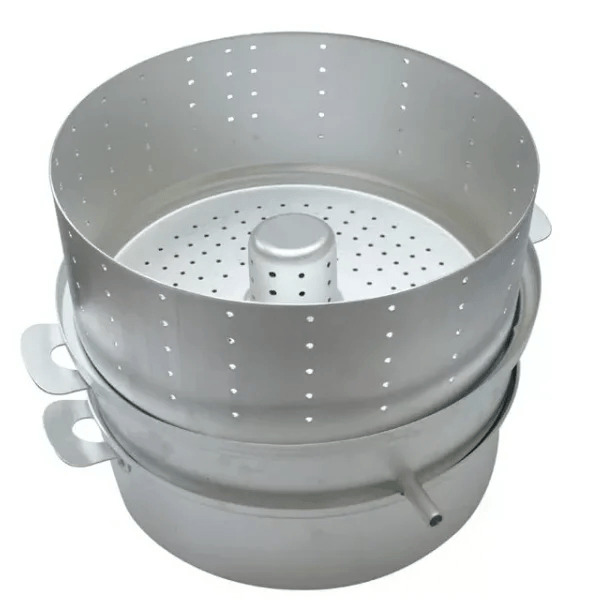 2)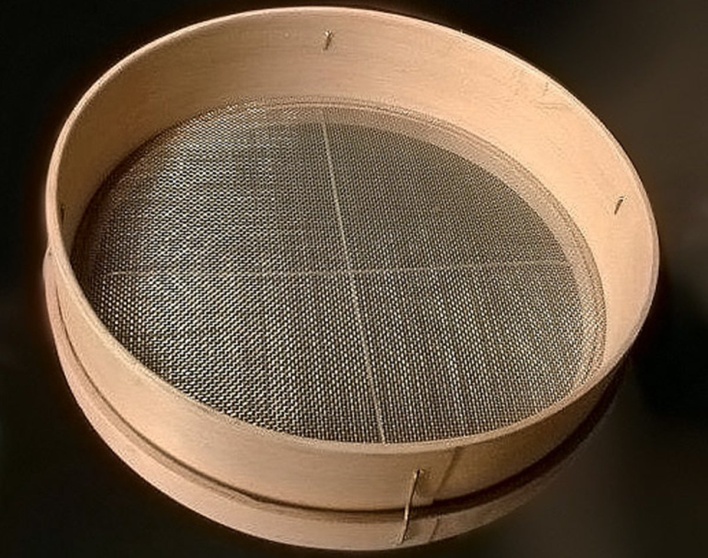 1) вступительнöй3) переходнöй2) винительнöй4) дательнöй1) симöт3) пу2) кöрт4) сёй1) эпитет3) метафора2) олицетвореннё4) сравненнё1) кокнитжык2) кузьжык3) дженытжыкА) нерсянВ) шусянБ) частушкаГ) лыддисянА) Фёдор Тараканов1)  Питю Öньö  Б) Андрей Зубов2)  Иву СтепкоВ) Степан Караваев3)  Гаврив Пёдор1) суседко3) обороника2) баня чуд4) вакуль1) Василий Климов3) Михаил Лихачёв2) Андрей Зубов4) Федор Тараканов1) кöч4) руч 2) кöин5) ош3) вöрмöс6) ур1.  Кöк нима кайлö2.  А.Н. Зубов поэмаын «Горттöм кöк» главнöй героинялö3. Женскöй песеннöй коллективлö Кукушка деревняисьА) Илля (Илья) лун1)  19 августаБ) Петр лун2)  31 августаВ) Преображеннё, яблочнöй спас3)  02 августаГ) Фрол да Лавр лун4)  12 июляА) исследователлезВ) гижиссезБ) актеррезГ) художниккез1) кушак2) гасник3) покрöм4) тельник5) вонь1) вöралан да чери кыян дынö3) удж понда инструменттэз дынö2) паськöм лöсьöтан дынö4) кöмкöт лöсьöтан дынö№ОтветБаллы№ОтветБаллы121 балл142) олицетворение1 балл251 балл1531 балл341 балл16А1 балл41, 4, 5За каждый правильный ответ – 1 балл = 3 балла17А-3, Б-1, В-23 балла51, 2, 5, 64 балл1841 балл61, 4За каждый правильный ответ – 1 балл = 2 балла192 1 балл71-в, 2-г, 3-а, 4-бЗа каждый правильный ответ – 1 балл = 4 балла2051 балла83, 2, 1, 4, 55 баллов2131 балл91-В, 2-Г, 3-А, 4-Б4 балла 22А-3, Б-4, В-1, Г-24 балла1021 балл23Г1 балл1141 балл2411 балл1231 балл2531 балл133, 4За каждый правильный ответ – 1 балл = 2 баллаВСЕГО:ВСЕГО:ВСЕГО:ВСЕГО:ВСЕГО:47 балла1) сотчыны4) мыдзтöг2) потшшез5) нетшкыны3) асъяпон6) медъён1) краситны – баситны – мичöтны – серöтны 2) кыдзкö – кöркö – пагыр – öтпыр 3) жарöтны – жельдыны – лонтны – öзтыны 4) крепыт – вына – ён – чорыт 1) торья серпас (рисунок) дöра вылын2) керкулöн торья жыр 3) йöзлöн öтласа удж öтiк хозяйство понда1) чарла3) чöрс2) коромысла4) нянь зыр1.   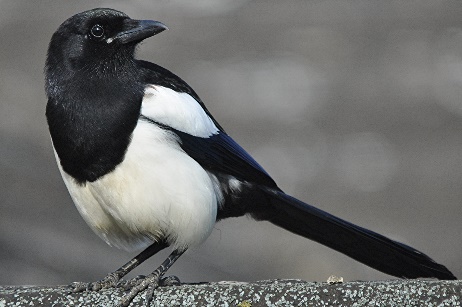 4.  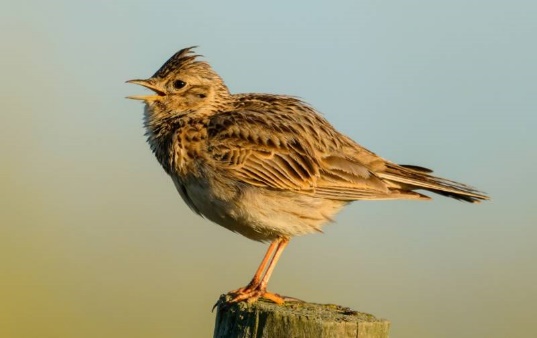 2.   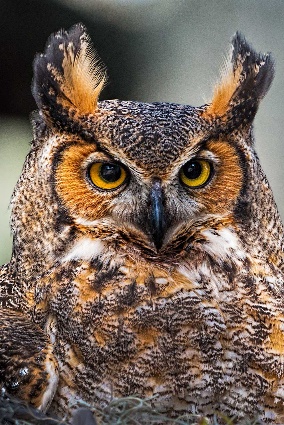 5.  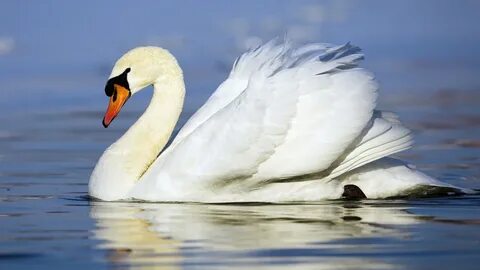 3. 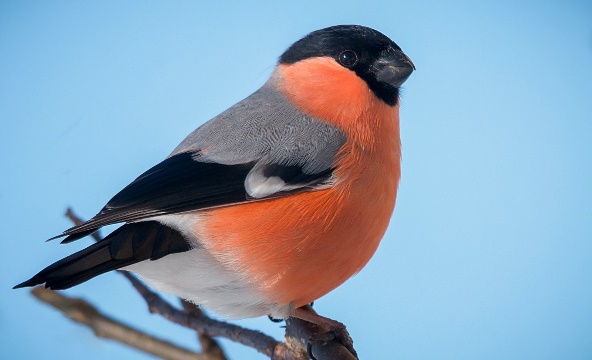 6.   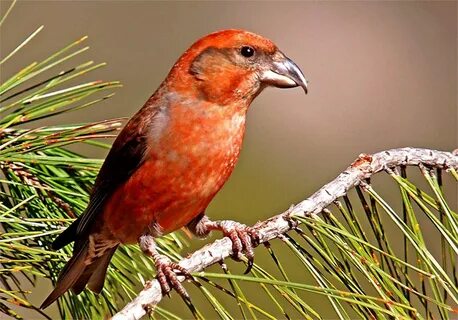 Тшыгьялiсь отир йылiсь3) Свадьба мунöм коста обряд йылiсь2) Тшыгьялiсь животнöйез йылiсь4) Керку лэбтöм обряд йылiсь№ОтветБаллы13  52 балл2фонетическöй1 балл32 32 балл4Сюйы'штны 1) пуктыны (положить, сунуть, поместить) чышьян сюйыштны; 2) кышавны (надеть, обуть) кокö сюйыштны нем; 3) вöйöтны (утопить) ваö сюйыштны.Быд вежöртас понда – 1 балл. Быдöсыс: 3 балл.Ежели эм иллюстрация вежöртас дынö + 1 балл.Быдöсыс: 6 балл 5Быд фразеологизм пондавежöртас  понда1 балл0,5 балл631 балл7А.Н. Зубов1 балл841 балл91-катша2-сюзь (сова, филин)3-жонь4-ыбшар5-юсь6-уркай (клест)Быд правильнöй ответ понда – 1 балл. Быдöсыс: 6 балл1031 баллкритерийбалл2Велöтчись справитчис коммуникативнöй задачаöн. Быдöс вежöртана. Вайöтöм 6-8 сёрникузя.5 балл – удж соответствуйтö критерийлö3 балл – удж частично соответствуйтö критерийлö0 балл – удж оз соответствуйт критерийлö3Текст соответсвуйтö висьтасян типлö.2 балл – удж соответствуйтö критерийлö1 балл – уджын пантасьö мöдiк тип соответствуйтö критерийлö0  балл – удж оз соответствуйт висьтасян типлö4Текст цельнöй смысл сьöртi, последовательнöй соответствуйтö висьтасян композициялö. 5 балл – удж соответствуйтö критерийлö3 балл – уджын пантасьöны дзугсьöммез критерий сьöртi0  балл – удж оз соответствуйт критерийлö5Текст оформитöм художественнöй (сёрнитан) стильын.2 балл – удж соответствуйтö критерийлö 1 балл – удж частично соответствуйтö критерийлö0  балл – удж оз соответствуйт критерийлö6Устнöй висьт (лыддьöтöм) соответствуйтö орфоэпическöй литературнöй нормаэзлö.2 балл – удж соответствуйтö критерийлö 0  балл – удж оз соответствуйт критерийлö7Текст соответствуйтö грамматическöй нормаэзлö. Сёрникузяэз составитöмöсь быдкодь структура сьöртi.5 балл – удж соответствуйтö критерийлö3 балл – удж частично соответствуйтö критерийлö0 балл – удж оз соответствуйт критерийлö8Мыччалöм лексикалöн богатство. Абу уна пыртöмöсь заимствуйтöм кыввез.5 балл – удж соответствуйтö критерийлö3 балл – удж частично соответствуйтö критерийлö0 балл – удж оз соответствуйт критерийлöМаксимальнöй балл: 26А) согласованнёӧн В) управленнёöнБ) примыканнёöн А) сёясВ) куртчöвтныБ) бöрйисГ) ведратырА) баитан стильын (разговорнöй) В) официально-деловöй стильын Б) художественнöй стильынГ) научнöй стильын Д) публицистическöй стильынА) давай пыраламöА) простöй глагольнöй сказуемöйБ) вöлi мöдic горöтчыныБ) составнöй глагольнöй сказуемöйВ) вöлi вершок кызаВ) составнöй именнöй сказуемöйА) А.С. Кривощекова-ГантманВ) Р.М. БаталоваБ) Н. РоговГ) А.С. ЛобановаА) коми-язьвинскöйВ) венгерскӧйБ) коми-зырянскöйГ) удмуртскӧйА) паськöмВ) кагаБ) кöрГ) сюра-пеляА) интонацияöн да сочинительнöй союззэзöнВ) союзнöй кыввезöн да подчинительнöй союззэзöнБ) интонацияöн да смысл сьöртiГ) сочинительнöй союззэзöн да смысл сьöртiА) Пызан сайын пукалö рак кодь гöрд чужöма Мося пиян Мишка.В) Быгалöм чышьянокыс усьöма пельпоннэз вылас, шочыник юрси лэдзчисьöм кымӧс вылö, вевттьӧм синнэсö, чужöмсö.Б) Доддезын, гожум дука да кöс турун вылын пукавтöн челядь эз кынмö.Г) Том отир, кöдна рытывбыт шуксисö дюттян гöгöр, бöртiжык, сьывтöн да серавтöн, рознитчисö деревня пасьта.А) -сяА) Сравнительнöй падежБ) -лöБ) Приблизительнöй падежВ) -ланьВ) Дательнöй падежГ) -сяньГ) Отдалительнöй падеж А) О: О, О, О – ʘ.Б) ʘ: О, О, О - О.В) О: О, О, О, - ʘ.Г) ʘ: О, О, О - ...А) сiя А) определительнöй Б) мукöдБ) личнöйВ) некöдаВ) указательнöй Г) эттшöмГ) отрицательнöйА) частушкаВ) закличкаБ) онмöсьтанГ) заговорА) гипербола А) – учöт ыждаа эпическöй произведеннё, очерклöн разновидность.Б) эссе Б) - иносказаннёлöй вид, кöда сiйö торсö, мый йылiсь висьталö, ыждöтö сэтчöдз, кыдз былись оз вермы лоны.В) сьыланкывВ) – кык слогись стихотворнöй размер, кöдаын удареннёыс усьö медодзза слог вылö.Г) хорейГ) – неыджыт объема кывбурреза произведеннё, кöда лöсьöтöм сьылöм пода.А) С.И. КараваевВ) И.А. МининБ) А.Н. Зубов Г) М.П. ЛихачёвА) «Счастье ас киын»В) «Повны – не овны»Б) «Кусöм биэз»Г) «Сьöд цветтэз»А) С.КараваевВ) В. КлимовБ) В. КозловГ) Н. ПахоруковА) Г.М. БачеваВ) А.Ю. ИстоминаБ) Н.В. ПахоруковГ) А.Д. БаяндинА) драмаВ) очеркБ) кывбурГ) диалогА) Ерош («Гажтöм говк» С.А. Можаев)В) Витька («Гавкалӧн бедь» В.В. Климов)Б) Митюбаран («Паныт уйис тӧлісь» И.А. Минин)Г) Мося пиян Мишка («Виль туйӧт» М.П. Лихачев)А) Юрий СыстеровВ) Анатолий БалуевБ) Евгений ГуляевГ) Андрей ГагаринА) ЛымбабаВ) ЁмаБ) ВуншöрикаГ) ОмöльА) Коми-Пермяцкöй национальнöй округлöн аркмöмВ) Иван Грознöй сетiс муэз Кама вевдöрын Строгановвеэлö Б) М. Горький нима национальнöй драматическöй театр осьтöм Г) Коми-Пермяцкöй округ пырис Пермскöй край составöА)  кокошник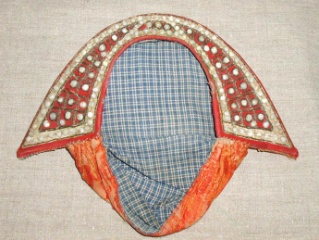 В)  шамшура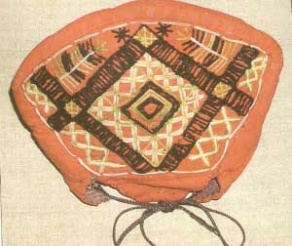 Б)  сорока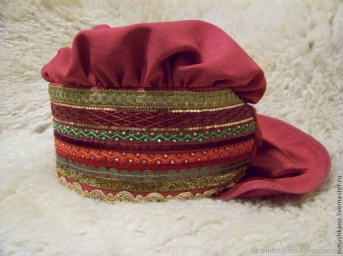 Г)  калфак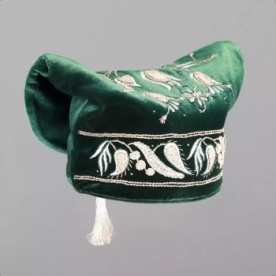 Д)  кичка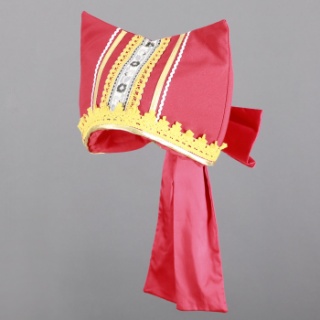 Е) моршень 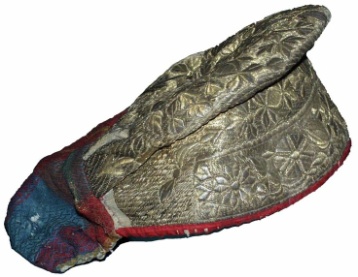 №ОтветБаллы№ОтветБаллы1В1 балл14А2 балл2В1 балл15А-Б, Б-А, В-Г, Г-В2 балл3Г1 балл16В2 балл4А-А, Б-Б, В-В3 балл17Б2 балл5А, ВЗа каждый верный по 1 б. = 2 б.18А2 балл6А, Б, ГЗа каждый верный по 1 б. = 3 балла19В2 балл7Б2 балл20В2 балл8А2 балл21Б2 балл9Б2 балл22В2 балл10А-А, Б-В, В-Б, Г-Г3 балл23Б2 балл11Г2 балл24В-А-Б-Г3 балл12А-Б, Б-А, В-Г, Г-В2 балл25А, ВЗа каждый верный по 1 б. = 2 б.131, 2, 3, 5, 6, 7, 82 баллВСЕГО:ВСЕГО:ВСЕГО:ВСЕГО:ВСЕГО:51 баллА) важся, ыджыт, паськытБ) озъягöд, медъён, изъяВ) ловья, мырья, ёгьяГ) тшаккез, джек, дзодзоггезА) безличнӧйБ) определенно-личнӧйВ) неопределенно-личнӧйГ) назывнӧйА) Ф. ИстоминБ) В. БаталовВ) С. ФедосеевГ) Т. ФадеевА) Ыджыт четвергВ) Петыр лунБ) Верба лунГ) Илья лун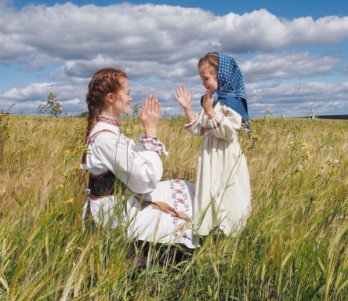 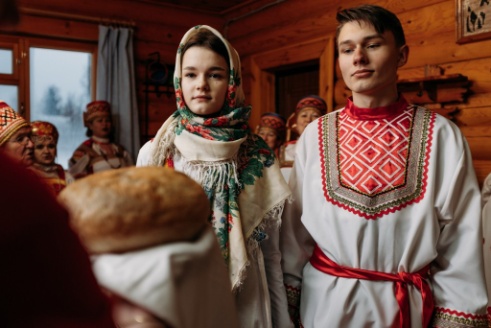 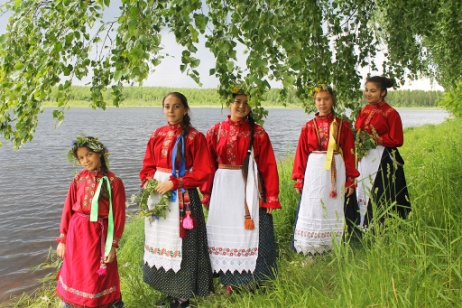 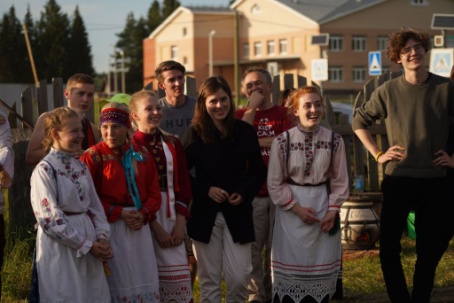 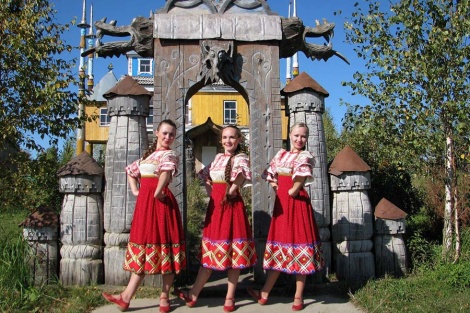 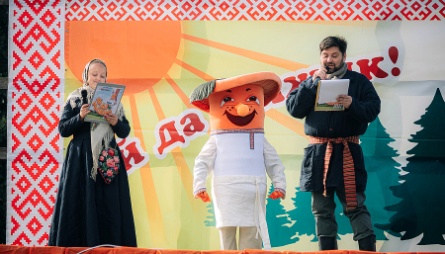 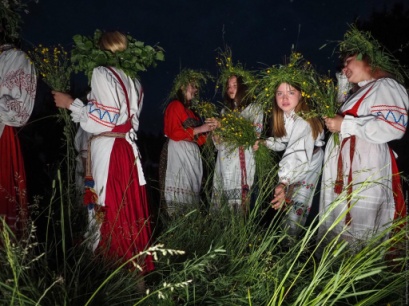 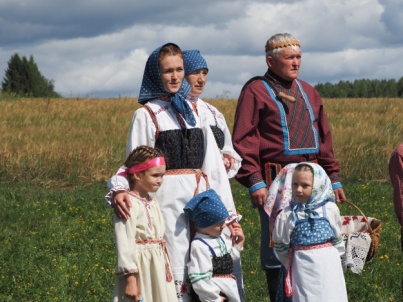 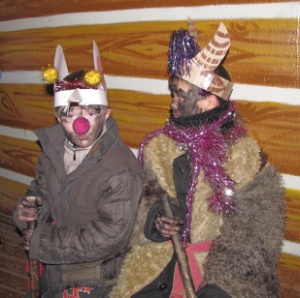 1Научнöй стиль1 балл2Б1 балл3Приблизительнöй падеж1 балл4А1 балл5Урчитан (наречие)1 балл 6Пример приведен баняись, луншöрика, домовöй и мöд.Быд правильнöй позиция позьö донтны 1 баллöн.7Пример приведенБыд правильнöй позиция позьö донтны 1 баллöн.8Г1 балл9 А1 балл10Древний календарь (археологический предмет, предмет пермского звериного стиля) коми-пермяков, плоское бронзовое кольцо, на котором по кругу изображены фигурки зверей, но олицетворяют они уже не месяцы, а времена года. Год начинается с осенней солнечной фазы, обозначенной солярным знаком. Отчёт идёт по часовой стрелке. Символом осени является также выдра, зимы - бобр, весны - белка, а лета - две собаки, бегущие одна за другой (“гончие псы”). Помимо осенней фазы отмечена лишь ещё одна - летнее солнцестояние: ухо первой из собак является одновременно и насечкой, обозначающей неделю, в которую происходит это событие.2 балла  быд поясненнё вылöкритерийбалл1Велöтчись петкöтiс коммуникативнöй задача. Быдöс вежöртана. Вайöтöм 8-10 сёрникузя.5 балл – удж соответствуйтö критерийлö3 балл – удж частично соответствуйтö критерийлö0 балл – удж оз соответствуйт критерийлö2Текст соответсвуйтö мыччалан  типлö.2 балл – удж соответствуйтö критерийлö1 балл – удж частично соответствуйтö критерийлö3Текст цельнöй смысл сьöртi, последовательность да композиция сьöртi. 3 балл – удж соответствуйтö критерийлö2 балл – удж частично соответствуйтö критерийлö0 балл – удж оз соответствуйт критерийлö4Устнöй висьт (лыддьöтöм) соответствуйтö орфоэпическöй литературнöй нормаэзлö.2 балл – удж соответствуйтö критерийлö0  балл – удж оз соответствуйт критерийлö5Грамматическöй нормаэз. Сёрникузяэз пыртöмöсь быдкодь структура сьöртi.5 балл – удж соответствуйтö критерийлö3 балл – удж частично соответствуйтö критерийлö0 балл – удж оз соответствуйт критерийлö6Мыччалöм лексикалöн богатство, разнообразие. Абу уна пыртöмöсь заимствуйтöм кыввез.5 балл – удж соответствуйтö критерийлö3 балл – удж частично соответствуйтö критерийлö0 балл – удж оз соответствуйт критерийлöМаксимальнöй балл: 23№ОтветБаллы№ОтветБаллы134141421) мый ([й] пыр небыт4153432416444241724533181-В, 2-А, 3-Г, 4-Б461, 3За каждый верный по 2 = 4 б.1944724201481-Б, 2-В, 3-А5214491, 4За каждый верный по 2 = 4 б.223310142324114424441215251, 4За каждый верный по 2 = 4 б.1323251, 4За каждый верный по 2 = 4 б.Максимальное количество балловМаксимальное количество балловМаксимальное количество балловМаксимальное количество балловМаксимальное количество баллов100№ОтветыСистема оценки11)	Коренись медодзза шы понда чередованнё В да Л шыэзлöн абу.4 балла21) Суффиксальнöй способöн.4 балла3(Примернöй): западня, гöбеч, горвыв, порогувт и с.одз.быд правильнöй вариант донтны 3 баллöн4юр, нырпыс, пинь, ан, öм.быд правильнöй вариант донтны 1 баллöн5(Примернöй): сёрникузя сложнöй, сложноподчинённöй, определительнöй придаточнöйöн, повествовательнöй, невосклицательнöй. Главнöй сёрникузя двусоставнöй, полнöй, распространённöй, осложнитöм вводнöй кыв сочетаннёöн да однороднöй сказуемöйезöн, кöдна йитöмась сочинительнöй соединительнöй союзöн.Придаточнöй сёрникузя двусоставнöй, полнöй, распространённöй.4 балла6(Примернöй): Сюжет сьöртi Степанко вöлi öддьöн тшыг. Кузь туйын сылö ковсис пуны пикан, медбы кöть мыйкö сёйны. Действие повестьын мунö военнöй годдэзся коми-пермяцкöй местаэзын. Этö вöлiсö тшыг годдэз, сiйöн сьöд нянь кажитчис öддьöн чöскытöн.4 балла7(Примернöй): В. Климов «Гавкалöн бедь», Т. Фадеев «Олöм лун», Т. Фадеев «Била», И. Минин «Ва увтын пос» и с. одз.быд правильнöй вариант донтны 3 баллöн82) йöв и горын няннез.4 балла9(Примернöй): виль керкуö петiкö, касьтiсикö, дзебсикö и с.одз.быд правильнöй вариант донтны 3 баллöн 102) кöр пондiсö контактируйтны роччезкöт (XII вексянь).4 балла